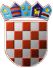            REPUBLIKA HRVATSKAOSJEČKO-BARANJSKA ŽUPANIJAOPĆINA PODRAVSKA MOSLAVINA   OPĆINSKO VIJEĆEKLASA: 363-01/20-01/29URBROJ: 2115/03-01-21-2Podravska Moslavina, 28. prosinac 2021. godineNa temelju članka 20. Zakona o proračunu („Narodne novine“, br. 87/08., 136/12. i 15/15.), članka 31. Stavka 3. Zakona o postupanju s nezakonito izgrađenim zgradama („Narodne novine“, broj 86/12., 143/13., 65/17. i 14/19) i članka 27. Statuta Općine Podravska Moslavina (Službeni glasnik br. 3/21. i 18/21.), Općinsko vijeće Općine Podravska Moslavina na 6. sjednici, održanoj 28. prosinca 2021. godine, donosiIZMJENE I DOPUNE PROGRAMAkorištenja sredstava naknade za zadržavanje nezakonito izgrađenih zgrada uprostoru na području Općine Podravska Moslavina u 2021. godiniČlanak 1.U Izmjenama i dopunama Programa korištenja sredstava naknade za zadržavanje nezakonito izgrađenih zgrada u prostoru na području Općine Podravska Moslavina za 2021. godinu (Službeni glasnik Općine Podravska Moslavina br. 16/20. ) članak 3. mijenja se i glasi: Planirana sredstva naknade u visini od 1.000,00 kuna namjenski će se koristiti:- za financiranje troškova realizacije Programa izgradnje i održavanja komunalne infrastrukture na području Općine za 2021. godinu u dijelu koji se odnosi na održavanje komunalne infrastrukture na području izgrađenih dijelova građevinskog područja naselja Općine Podravska Moslavina.Članak 2.Ostale odredbe ostaju nepromijenjene.Članak 3.Ove Izmjene i dopune Programa korištenja sredstava naknade za zadržavanje nezakonito izgrađenih zgrada u prostoru na području Općine Podravska Moslavina za 2021. godinu stupaju na snagu osmog dana od dana objave u „Službenom glasniku Općine Podravska Moslavina“.            			                                                                        PREDSJEDNIK OPĆINSKOG VIJEĆA       								      Slavko Kupanovac